This is an application for a short-term early intervention place at the Magpie Centre, Eyres Monsell, which is part of the Children’s Hospital School. This intervention is designed for students who are identified as needing early intervention but who do not trigger access to services such as CAMHS. The purpose of this placement is to provide support and strategies so students can successfully attend their school and fully engage in their education.  Students in KS2 will attend the Magpie Centre on Tuesday and Thursday and are expected to attend their home school for the rest of the week. Magpie Learning Centre (early intervention placement) – Service Level AgreementBetween: ……………………………………………………... School / Academy and Children’s Hospital SchoolPupil Name: ……………………………………………………………………	Pupil Date of Birth: ……………PurposeThe purpose of this Service Level Agreement (SLA) is to establish and clarify the operational and financial arrangements between The Children’s Hospital School and Home School / Academy.The SLA will set out the terms and conditions of how The Children’s Hospital School will work in partnership to provide support for pupils with medical needs who require an early intervention placement.Once the signed form has been received by The Children’s Hospital School, support for pupils can commence subject to appropriate information being received and according to dual registration arrangements. This SLA provides a basis for effective partnership working between The Children’s Hospital School and schools / academies.Our CommitmentThe Children’s Hospital School agrees to:Make a personalised educational programme in a safe environment.To undertake appropriate educational assessments to ensure the correct personalised learning programmes are provided and to support the return to school.To monitor and evaluate the effectiveness of provision for individual pupils who are on an integration programme. Support the home school in the development of an appropriate and sustainable integration programme.Contribute to Education, Health, and Care Plan assessments according to the Code of Practice, where required.Support and advise schools in maximising the achievements and attainment of pupils with medical needs.Work closely with parents, external agencies and home schoolsTo ensure accurate sharing of information, providing progress, attendance and safeguarding updates to home schools and external agencies that are involved with the pupil.Work with schools to support a successful transition back into schoolTo make available all safeguarding, insurance and risk assessment documents for schools on requestHome School’s CommitmentThe home school / academy and their Governors agree to:Maintain pupils on their school roll.Ensure there is a named contact person (usually the SENCo) for pupils with medical needs. Work with staff at The Children’s Hospital School to plan and implement individual learning plans for pupils with medical needs which have special or additional educational needs. Implement the school’s policy on Inclusion, Equalities and Special Educational needs, taking into account the code of practice, DfE statutory guidance and any LA policies.Maintain collaborative and positive working relationships with The Children’s Hospital School, parents/carers, and outside agencies.To attend any multi-agency review meetings organised by The Children’s Hospital School.Work with The Children’s Hospital to plan and implement any individual healthcare and reintegration plans. To support the implementation and success of reintegration plans for pupils.Financial arrangementsThe home school / academy agrees to pay the amounts as set out below:Invoices will be generated in advance, initially for a 6-week placement with payments required before support commences. Any extension of the initial 6-week period will be agreed at least 2 weeks prior to the planned end of a placement resulting in an additional invoice to schools for this amount.Termination of a pupil’s placementThe Children’s Hospital School retains the right to end the placement of a pupil before the agreed end date if the Head Teacher deems this necessary. This will be the case when it is clear to all parties that there has been a serious breach of The Children’s Hospital Schools code of conduct / SLA, or it is clear through regular communication with the referring school / academy that the pupil’s placements has broken down and it is no longer in the pupil’s best interest for the placement to continue. If a pupil is at risk of their placement being withdrawn, The Children’s Hospital School will work with home schools to provide as much notice as reasonably possible and will ensure that appropriate reintegration/alternative education provision is in place. For any breach of the service level agreement, we will in the first instance attempt to effectively resolve the issue with the referring school / academy.  Should this breach not be resolved, then CHS may wish to withdraw from the agreement, however, consideration must be made to ensure the progress and welfare of any pupil on current placements. The Children’s Hospital School will only look to terminate a pupil’s placement as a very last resort, after all strategies and interventions have been unsuccessful. DeclarationOn behalf of The Children’s Hospital School, I have read and understood this Service Level Agreement.  I will ensure that the content is disseminated to relevant staff within my organisation and that we agree to abide by the terms and conditions of this agreement for providing educational support. 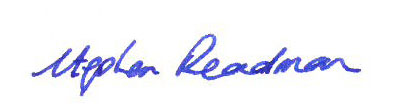 Signed:				Stephen Deadman (Headteacher), The Children’s Hospital SchoolOn behalf of ………………………………………………………… I have read and understood this Service Level Agreement.  I will ensure that the content is disseminated to relevant staff within my organisation and that we agree to abide by the terms and conditions set out in this agreement.Signed: ……………………………………………………..  HeadteacherPrint Name: …………………………………………………………………Date: ……………………………………………..				Completed agreement should be sent to the school either:by post - Children’s Hospital School, Willow Bank School, Simmins Crescent, Leicester, LE2 9AH orvia email   referrals@childrenshospitalschool.leicester.sch.ukIf you would like to discuss any aspect of the referral process, please contact Elaine Stephens, Review and Referral Administrator on 0116 229 8137 (option 3)Section A: Personal Details for studentSection A: Personal Details for studentSection A: Personal Details for studentSection A: Personal Details for studentSection A: Personal Details for studentSection A: Personal Details for studentSection A: Personal Details for studentSection A: Personal Details for studentSection A: Personal Details for studentSection A: Personal Details for studentSection A: Personal Details for studentSection A: Personal Details for studentSection A: Personal Details for studentSection A: Personal Details for studentFull name of student needing support:Full name of student needing support:DOB:NCY  NCY  UPN UPN UPN UPN UPN Language spoken at homeLanguage spoken at homeLanguage spoken at homeLanguage spoken at homeLanguage spoken at homeName known as:M:      M:      F:          Prefer to self identify (please specify):          Prefer to self identify (please specify):          Prefer to self identify (please specify):          Prefer to self identify (please specify):          Prefer to self identify (please specify):          Prefer to self identify (please specify):          Prefer to self identify (please specify):          Prefer to self identify (please specify):          Address:Address:Postcode:Postcode:Address:Address:Postcode:Postcode:Name of Parent/Carer:Name of Parent/Carer:Address:Address:(if different to above) (if different to above) (if different to above) (if different to above) (if different to above) (if different to above) (if different to above) Email:Email:Contact no:Contact no:                                                       Mobile:                                                              Mobile:                                                              Mobile:                                                              Mobile:                                                              Mobile:                                                              Mobile:                                                              Mobile:       Referrer Information Referrer Information Referrer Information Referrer Information Referrer Information Full Name:Designation:School:Contact no:Email:Are you to be the main contact in school? If no provide name and contact details of main contact in school Section B: School and Pupil InformationSection B: School and Pupil InformationSection B: School and Pupil InformationSection B: School and Pupil InformationSection B: School and Pupil InformationSection B: School and Pupil InformationSection B: School and Pupil InformationSection B: School and Pupil InformationSection B: School and Pupil InformationUPN:      ________________                               ULN:      ________________Ethnicity:       ______________             EAL:         Pupil Premium:        Free school meals:       UPN:      ________________                               ULN:      ________________Ethnicity:       ______________             EAL:         Pupil Premium:        Free school meals:       UPN:      ________________                               ULN:      ________________Ethnicity:       ______________             EAL:         Pupil Premium:        Free school meals:       UPN:      ________________                               ULN:      ________________Ethnicity:       ______________             EAL:         Pupil Premium:        Free school meals:       UPN:      ________________                               ULN:      ________________Ethnicity:       ______________             EAL:         Pupil Premium:        Free school meals:       UPN:      ________________                               ULN:      ________________Ethnicity:       ______________             EAL:         Pupil Premium:        Free school meals:       UPN:      ________________                               ULN:      ________________Ethnicity:       ______________             EAL:         Pupil Premium:        Free school meals:       UPN:      ________________                               ULN:      ________________Ethnicity:       ______________             EAL:         Pupil Premium:        Free school meals:       UPN:      ________________                               ULN:      ________________Ethnicity:       ______________             EAL:         Pupil Premium:        Free school meals:       EHCPUndergoing EHCP assessment SEN supportLACPreviously LACAdoptedChild Protection planChild in Need planCurrent safeguarding concernsAttendance for:Attendance for:Attendance for:Attendance for:Attendance for:Attendance for:Attendance for:Attendance for:Attendance for:this term (last 6 school weeks)this term (last 6 school weeks)this term (last 6 school weeks)this term (last 6 school weeks)this academic yearthis academic yearthis academic yearthis academic yearprevious Academic Yearprevious Academic Yearprevious Academic Yearprevious Academic Yearcomment on attendancecomment on attendancecomment on attendancecomment on attendanceSection C: Reasons for ReferralSection C: Reasons for ReferralWhat are your concerns about this student?Have there been any significant family events that may have affected the student?e.g .bereavement, illness, separation.Have there been any significant school events that may have affected the student? Please include details of any suspensions.e.g. bullying, class transition, friendship issues.Does the student show any signs of attachment difficulties?e.g. separation.Section D: Ideal OutcomesSection D: Ideal OutcomesWhat do you hope to gain from this referral?Section E: EducationWhat do you see as the student’s strengths in terms of:Learning Social skills and relationshipsHealth and emotional well-beingWhat are the students Interests in school and out of school?e.g. drawing and playing footballWhat aspects of school life does the student find challenging? Have you identified any strategies that are helpful to this student?What do you see in school on a good day?What do you see in school on a day that is more challenging?How has the school tried to support this student and how successful has each intervention been?e.g. small group teaching, mentoring, meeting and greeting, home visits, 1:1 teachingSection F: Health Support and other agenciesSection F: Health Support and other agenciesPhysical and mental health needs can warrant an Individual Health Care Plan. Does the student have an Individual Health Care Plan? Yes/No NB. A copy of an IHCP must be enclosed with this referral Has the student got a care plan from a medical professional?Yes/No Please state reason: NB. A copy of the care/action plan must be enclosed with this referralDoes the student have any additional health needs/requirements?Are other agencies involved with this student (or their family)? What are the reasons for their involvement?What support is in place or planned for this student?Section G: TransportSection G: TransportIf offered an Early Intervention place how will the student travel to and from the sessions at the Magpie Centre?Section H: Student, Parents and CarersSection H: Student, Parents and CarersSection H: Student, Parents and CarersSection H: Student, Parents and CarersSection H: Student, Parents and CarersWhat are the views of the student?What are the views of the parent/carer?PARENT CONSENT – PARENTS ARE AWARE OF THIS REFERRAL AND:Have given permission for the Children’s Hospital School to contact them.For the Children’s Hospital School to consult with Educational Psychologist, School Medical Officer/GP and other Professionals.Will ensure that their child engages fully in the educational provision made by the Children’s Hospital School.PARENT CONSENT – PARENTS ARE AWARE OF THIS REFERRAL AND:Have given permission for the Children’s Hospital School to contact them.For the Children’s Hospital School to consult with Educational Psychologist, School Medical Officer/GP and other Professionals.Will ensure that their child engages fully in the educational provision made by the Children’s Hospital School.Parent/CarerPrint Name: PARENT CONSENT – PARENTS ARE AWARE OF THIS REFERRAL AND:Have given permission for the Children’s Hospital School to contact them.For the Children’s Hospital School to consult with Educational Psychologist, School Medical Officer/GP and other Professionals.Will ensure that their child engages fully in the educational provision made by the Children’s Hospital School.PARENT CONSENT – PARENTS ARE AWARE OF THIS REFERRAL AND:Have given permission for the Children’s Hospital School to contact them.For the Children’s Hospital School to consult with Educational Psychologist, School Medical Officer/GP and other Professionals.Will ensure that their child engages fully in the educational provision made by the Children’s Hospital School.Parent/CarerSignature:PARENT CONSENT – PARENTS ARE AWARE OF THIS REFERRAL AND:Have given permission for the Children’s Hospital School to contact them.For the Children’s Hospital School to consult with Educational Psychologist, School Medical Officer/GP and other Professionals.Will ensure that their child engages fully in the educational provision made by the Children’s Hospital School.PARENT CONSENT – PARENTS ARE AWARE OF THIS REFERRAL AND:Have given permission for the Children’s Hospital School to contact them.For the Children’s Hospital School to consult with Educational Psychologist, School Medical Officer/GP and other Professionals.Will ensure that their child engages fully in the educational provision made by the Children’s Hospital School.Date:       Date:       Baseline InformationBaseline InformationBaseline InformationBaseline InformationBaseline InformationBaseline InformationBaseline InformationBaseline InformationBaseline InformationStudent Full Name:Student Full Name:Date:Date:School Name:School Name:Please circle relevant boxes below:Please circle relevant boxes below:Please circle relevant boxes below:Please circle relevant boxes below:Please circle relevant boxes below:Please circle relevant boxes below:Please circle relevant boxes below:Please circle relevant boxes below:Please circle relevant boxes below:Attendance in last 6 school weeks>50%>50%25-50%10-25%<10%<10%0%0%AttendanceAttends school all dayAttends school all dayAttends school most of the dayAttends mornings onlyAttends afternoons onlyAttends afternoons onlyDoes not attend schoolDoes not attend schoolIndependence in lessonsIs independent in classIs independent in classSome accommodations made by teacher but largely independentSome adult support in classHas adult support at all timesHas adult support at all timesIs not able to attend class even with supportIs not able to attend class even with supportSocial times (breaks and lunchtimes)Mixes with other students well, without supportMixes with other students well, without supportManages social times without supportManages social times in supported environmentIs supported by staff at social timesIs supported by staff at social timesAvoids school at social timesAvoids school at social timesAccessing LessonsGoes into classrooms for lessons without supportGoes into classrooms for lessons without supportAccesses classrooms with supportAccesses small group teachingAccesses 1:1 teachingAccesses 1:1 teachingDoes not access teaching in schoolDoes not access teaching in schoolFriendshipsHas a number of good relationshipsHas a number of good relationshipsHas more than one good relationship with other studentsHas one good relationshipHas acquaintancesHas acquaintancesSocially isolatedSocially isolatedCooperationAlways cooperative and follows rulesAlways cooperative and follows rulesSmall infrequent problemsSome problems, cannot / will not cooperate especially when under stressGeneral issues with behaviorGeneral issues with behaviorBehavioral difficultiesBehavioral difficultiesCommunicationCommunicates well and is politeCommunicates well and is politeSome difficulties communicatingOften cannot / will not communicate e.g. in class or discussions with staffSometimes is inappropriateSometimes is inappropriateIs often rude and inappropriateIs often rude and inappropriatePlease highlight any of the following statements that apply to the student:Please highlight any of the following statements that apply to the student:Please highlight any of the following statements that apply to the student:Please highlight any of the following statements that apply to the student:Lacks confidencePassive learnerStruggles to start work or stay on taskLow self-esteem/confidenceLacks resilienceStruggles managing feelingsStruggles working in a groupHigh level of anxietyFinds it difficult making relationships with peersFinds it difficult making relationships with adultsLacks motivationGets angry, aggressive or frustratedCurriculum InformationCurriculum InformationCurriculum InformationCurriculum InformationLevel of working Level of working Level of working SubjectBelow age expectationsAt age expectationsAbove age expectationsReadingWritingSpelling, punctuation and grammarMathsSciencePlease include any other information you feel relevantPlease include any other information you feel relevantPlease include any other information you feel relevantPlease include any other information you feel relevantPlease make sure that all sections are completed in full. Incomplete/missing information may result in a delay. Please make sure that all sections are completed in full. Incomplete/missing information may result in a delay. Please make sure that all sections are completed in full. Incomplete/missing information may result in a delay. Please make sure that all sections are completed in full. Incomplete/missing information may result in a delay. Completed referral form and supporting documents can be sent to the school either:by post - Children’s Hospital School, Willow Bank School, Simmins Crescent, Leicester, LE2 9AH orvia email   referrals@childrenshospitalschool.leicester.sch.ukIf you would like to discuss any aspect of the referral process, please contact Elaine Stephens, Review and Referral Administrator on 0116 229 8137 (option 3)Completed referral form and supporting documents can be sent to the school either:by post - Children’s Hospital School, Willow Bank School, Simmins Crescent, Leicester, LE2 9AH orvia email   referrals@childrenshospitalschool.leicester.sch.ukIf you would like to discuss any aspect of the referral process, please contact Elaine Stephens, Review and Referral Administrator on 0116 229 8137 (option 3)Completed referral form and supporting documents can be sent to the school either:by post - Children’s Hospital School, Willow Bank School, Simmins Crescent, Leicester, LE2 9AH orvia email   referrals@childrenshospitalschool.leicester.sch.ukIf you would like to discuss any aspect of the referral process, please contact Elaine Stephens, Review and Referral Administrator on 0116 229 8137 (option 3)Completed referral form and supporting documents can be sent to the school either:by post - Children’s Hospital School, Willow Bank School, Simmins Crescent, Leicester, LE2 9AH orvia email   referrals@childrenshospitalschool.leicester.sch.ukIf you would like to discuss any aspect of the referral process, please contact Elaine Stephens, Review and Referral Administrator on 0116 229 8137 (option 3)GroupDays per weekDurationCostFoxes2 (Tues / Thurs)6 weeks£120 per dayTigers3 (Mon / Wed / Fri)6 – 8 weeks£120 per day